Name of Journal: World Journal of Clinical CasesManuscript NO: 71394Manuscript Type: ORIGINAL ARTICLERetrospective StudySignificance of dysplasia in bile duct resection margin in patients with extrahepatic cholangiocarcinoma: A retrospective analysisChoe JW et al. Dysplasia margin in resected cholangiocarcinomaJung Wan Choe, Hyo Jung Kim, Jae Seon KimJung Wan Choe, Department of Internal Medicine, Korea University Ansan Hospital, Korea University College of Medicine, Ansan 15355, South KoreaHyo Jung Kim, Jae Seon Kim, Department of Internal Medicine, Korea University Guro Hospital, Korea University College of Medicine, Seoul 08308, South KoreaAuthor contributions: Kim HJ designed the study; Kim HJ drafted the work; Kim JS, Kim HJ, and Choe JW collected the data; Choe JW analyzed and interpreted the data and wrote the article.Supported by the National Research Foundation of Korea, No. 2019R1C1C1003661.Corresponding author: Hyo Jung Kim, MD, PhD, Professor, Department of Internal Medicine, Korea University Guro Hospital, Korea University College of Medicine, 148 Gurodong-ro, Guro-gu, Seoul 08308, South Korea. hjkimmd@korea.ac.krReceived: September 27, 2021Revised: December 24, 2021Accepted: Published online: AbstractBACKGROUNDRadical resection is the only indicator associated with survival in extrahepatic cholangiocarcinoma (EHCC). However, limited data are available regarding the implications of dysplasia at the resection margin following surgery. AIMTo evaluate the prognostic significance of dysplasia-positive margins in patients diagnosed with EHCC.METHODSWe reviewed the records of patients who had undergone surgery for EHCC with curative intent between January 2013 and July 2017. We retrospectively analyzed the clinicopathological data of 116 patients followed for longer than 3 years. The status of resection margin was used to classify patients into negative low-grade dysplasia (LGD) and high-grade dysplasia (HGD)/carcinoma in situ (CIS) categories.RESULTSBased on postoperative status, 72 patients underwent resection with negative margins, 19 had LGD-positive margins, and 25 showed HGD/CIS-positive margins. The mean survival rates of the patients with negative margins, LGD margins, and HGD/CIS margins were 49.1 ± 4.5, 47.3 ± 6.0, and 20.8 ± 4.4 mo, respectively (P < 0.001). No difference in survival was found between groups with LGD margins and negative margins (P = 0.56). In the multivariate analysis, age > 70 years and HGD/CIS-positive margins were significant independent factors for survival (hazard ratio = 1.90 and 2.47, respectively). CONCLUSIONHGD/CIS margin in resected EHCC is associated with a poor survival. However, the LGD-positive resection margin is not a significant indicator of survival in patients with EHCC. Key Words: Dysplasia; Cholangiocarcinoma; Survival; Extrahepatic cholangiocarcinoma; Low-grade dysplasia; High-grade dysplasiaChoe JW, Kim HJ, Kim JS. Significance of dysplasia in bile duct resection margin in patients with extrahepatic cholangiocarcinoma: A retrospective analysis. World J Clin Cases 2022; In pressCore Tip: This study indicated that the status of the bile duct resection margin in operable extrahepatic cholangiocarcinoma (EHCC) is an important indicator of recurrence and survival. High-grade dysplasia/carcinoma in situ margin in resected EHCC was associated with a poor survival and high tumor recurrence. However, low-grade dysplasia positive margin was not a significant prognostic factor in patients with EHCC.INTRODUCTIONThe incidence of extrahepatic cholangiocarcinoma (EHCC) is increasing worldwide due to the advances in diagnostic modalities and increased life expectancy[1]. Despite multidisciplinary management, only 20% of these patients are eligible for surgical resection, and the disease is associated with a poor prognosis and a 5-year overall survival of less than 10% [2]. Even though surgical resection for EHCC has been performed more frequently in recent years, the prognosis is still dismal because of frequent recurrence in R1 (microscopic residual tumor) resection margins[3,4]. The status of bile duct resection margin is the most important indicator of recurrence and survival, and a carcinoma-negative margin is the only factor associated with survival[5-7].However, ensuring an adequate resection margin is still a challenge due to perioperative morbidity associated with extensive surgical procedures. Biliary malignant disease occurs mainly in elderly patients, who represent a unique surgical category because of the higher risk of postoperative complications. Several newly published studies indicate that high-grade dysplasia (HGD) and carcinoma in situ (CIS) of the biliary duct margin are not independent prognostic factors for disease-specific survival in patients with operable EHCC, unlike invasive carcinoma margin[8]. Further, additional resection failed to improve the prognosis when the margin was HGD/CIS[8]. The significance of low-grade dysplasia (LGD) at the resection margin in EHCC is unclear. The clinical relevance of dysplasia in resection margins remains largely unknown.Therefore, this study was designed to evaluate the prognostic impact of dysplasia-positive margins on EHCC.MATERIALS AND METHODSPatientsWe retrospectively reviewed the medical records of 116 consecutive patients who had undergone curative surgery for EHCC at two tertiary academic centers, Korea University Ansan Hospital and Guro Hospital, from January 2013 to July 2017. The study included the clinicopathological data of patients identified from a database over more than 3 years. We defined EHCC as distal common bile duct (CBD) cancer, proximal CBD cancer, or common hepatic duct (CHD) cancer/Klatskin tumor. We excluded patients with intrahepatic cholangiocarcinoma or cancers of the gallbladder or ampulla of Vater, and patients with a history of chronic biliary diseases, such as primary sclerosing cholangitis and autoimmune-related cholangiopathy, or invasive carcinoma arising from intraductal papillary neoplasm. This study did not include patients diagnosed with invasive carcinoma at the resection margin during the final pathologic review or those who had undergone surgery with palliative intention. Most patients underwent preoperative biliary drainage for obstructive jaundice, and surgical resection was performed to secure a negative proximal margin with curative intent. Not all patients underwent additional resection surgery. Each patient’s past medical history was reviewed for previous cancer treatment and comorbidities, such as chronic kidney disease (CKD), diabetes mellitus (DM), liver cirrhosis (LC), chronic obstructive pulmonary disease (COPD), coronary heart disease, or human immunodeficiency virus infection. This study was approved by the Institutional Review Board of Korea University Guro Hospital (2021AS0282).DefinitionsDuring the pathological analysis, the status of the resection margin was classified into negative (negative for carcinoma or dysplasia), LGD-positive, and HGD/CIS types. We excluded margins with invasive carcinoma. Since it was extremely difficult to distinguish between HGD and CIS, we combined them into the HGD/CIS group in this study[9]. In most cases, histological examination of resection margin was performed by a gastrointestinal pathologist. In case of ambiguous histological findings, the final results were reported after discussion with other pathologists.We divided the patients into two groups based on age: > 70 and ≤ 70 years. Given the peak incidence of ECC between 50 and 70 years of age, this study defined elderly patients as those above 70 years of age[10]. The overall survival (OS) was calculated from the date of the hospital visit to the last follow-up date or the date of death. Operation-related mortality was defined as death on the day of surgery in the hospital.EndpointsThe primary endpoint of the study was overall survival according to the status of the resection margin in patients who underwent surgery with curative intent. The secondary endpoints were tumor recurrence rate depending on the resection margin and risk factors for overall survival.Statistical analysisFisher’s exact test or chi-squared test was used to compare categorical variables. Quantitative variables and treatment endpoints were analyzed using the one-way analysis of variance or Kruskal-Wallis test. Kaplan-Meier curves were used for survival analysis, and the differences were assessed using log-rank test. Univariate and multivariate Cox proportional-hazards regression analyses were used to evaluate the prognostic factors for survival. All results were considered significant at a P value < 0.05. All statistical analyses were performed using IBM SPSS software (Version 20.0; SPSS, Inc., Chicago, IL, United States).RESULTSPatients and surgical outcomesWe enrolled a total of 116 patients who had been followed for more than 3 years after curative surgery. The patient characteristics are summarized in Table 1. The mean patient age was 69.7 ± 8.8 years (range, 50-91 years), and 50.9% (59/116) were elderly patients > 70 years of age. Forty-one patients (35%) manifested chronic comorbidities, such as CKD, DM, LC, and COPD. Surgery with curative intent was performed in 51 patients with distal CBD cancer, 43 with proximal CBD cancer, and 22 with Klatskin tumor. Preoperative bile drainage was performed in 95.7% of enrolled patients. Endoscopic bile drainage was used in 78% of cases and percutaneous transhepatic biliary drainage was used in 22%. Seventy-two patients underwent curative resection with R0 margins, while 44 patients had R1 (microscopic residual tumor)-positive resection margins. Of the 44 patients with positive margins, 19 carried LGD-positive margins, and 25 showed HGD/CIS-positive margins. In the elderly patients, 33 patients had R0 resection margin, whereas 9 had LGD margin, and 17 showed HGD/CIS margin. The operations most commonly performed were pylorus-preserving pancreaticoduodenectomy (PPPD) or Whipple operation involving 70 patients. Perineural invasion and lymphatic invasion were detected in 41 and 81 cases, respectively. Moderate differentiation was most commonly identified. Postoperative mortality occurred in ten patients including eight elderly cases, due to surgical complications. Adjuvant chemotherapy with or without radiation therapy was administered to 46 patients, depending upon clinician’s discretion considering lymph node status and resection margin.SurvivalThe mean OS in all patients was 44.2 ± 3.4 mo [95% confidence interval (CI): 37.5–55.9 mo] (Figure 1A). The mean survival of patients in the > 70-year-old group was 34.7 ± 4.4 mo, which was significantly poorer than that of patients belonging to the ≤ 70-year-old group (53.3 ± 4.9 mo; P = 0.006) (Figure 1).The mean survival rates of patients with negative resection margins, LGD margins, and HGD/CIS margins were 49.1 ± 4.5, 47.3 ± 6.0, and 20.8 ± 4.4 mo, respectively. Also, the median survival was 36.0 (15.6-56.4), 40.0 (30.7-49.3), and 29.0 (10.2-36.8) mo, respectively (P < 0.001) (Figure 2A). The survival of patients in the HGD/CIS-positive margin group was significantly less than that of patients with negative margins and LGD margins. Patients with LGD margins showed an OS similar to that of the negative margin group (P = 0.56). In the elderly patients, the mean survival of those with negative margins, LGD margins, and HGD/CIS margins were 39.0 ± 6.3, 46.5 ± 8.5, and 14.3 ± 2.6 mo, respectively (P = 0.004) (Figure 2B). Patients with LGD margins showed a better cumulative survival without statistical significance than those with a negative margin (P = 0.280). Tumor recurrence rateBased on the analysis of patients’ resection margin, the rates of tumor recurrence associated with negative margin, LGD margin, and HGD/CIS margin were 47.2% (34/72), 52.6% (10/19), and 76.0% (19/25), respectively. Based on the resection margin of all patients, the actual probability of negative-from-tumor recurrence differed significantly between patients with HGD/CIS margins and the others (P < 0.001) (Figure 3A). Patients with negative resection margins showed a tendency towards lower rates of tumor recurrence compared with those carrying LGD dysplasia margins. However, no statistical difference was observed (P = 0.07).This trend was also seen in elderly patients. The rates of tumor recurrence in patients with negative margins, LGD margins, and HGD/CIS margins were 39.4% (13/33), 44.4% (4/9), and 70.6% (12/17), respectively. The actual probability of negative-from-tumor recurrence in elderly patients also differed significantly according to resection margin status (P = 0.002) (Figure 3B). However, there was no statistically significant difference between patients with negative resection margins and those with LGD dysplasia margins (P = 0.32).Risk factors associated with survivalThe univariate analysis of risk factors for survival revealed that age above 70 years, CHD or Klatskin tumor, extensive operation (combined with bile duct resection and PPPD/Whipple operation and hepatectomy), and HGD/CIS-positive margins were significantly independent risk factors. Adjuvant therapy was the only significant factor, which independently improved survival in the univariate, but not in multivariate analysis (Table 2). In the multivariate analysis, old age and HGD/CIS-positive margins were significant factors associated with OS (hazard ratio = 1.9 and 2.47, respectively). Comorbidity was not a significant factor for survival. N stage, lymphatic invasion, and differentiation were also not significant factors.DISCUSSIONIn this study, we evaluated the prognostic value of margin in resected EHCC. We further investigated the clinical importance of the resection margin for EHCC in elderly patients via subgroup analysis because of relative variation in major comorbidities and higher perioperative morbidities associated with old age. The prognostic factors for resected EHCC were also analyzed.Currently, the therapeutic gold standard for EHCC is complete surgical tumor resection or curative resection, defined as histologically cancer-free resection margin[11]. Positive resection margins are considered as the most powerful risk factor for tumor recurrence and survival. However, the use of an aggressive approach to obtain negative resection margins might be controversial and depends on patient's status including potential morbidity and oncologic outcomes following resection. It is hard to decide whether or not aggressive and extensive resection is warranted in elderly patients, because of the higher risk of postoperative complications. Until recently, most studies divided positive margin status into two histological subtypes: Invasive carcinoma and HGD/CIS. Several reports of invasive carcinoma-positive margins suggest a strong adverse effect on patient survival and tumor recurrence[3,12,13]. Few studies involved HGD/CIS, but reported varying results[13,14]. Further, few studies have explored the significance of LGD in surgical EHCC margin until now. However, LGD and HGD/CIS are frequently found in postoperative bile duct margins, but the clinical significance remains unclear.In the present study, patients with resection margins containing HGD/CIS had significantly worse survival outcomes than those with negative or LGD resection margins. However, patients with LGD-positive margins showed mean survivals similar to those with negative resection margins. Regarding HGD/CIS margins, the results are consistent with several other studies showing a poor prognosis as well as high tumor recurrence rate in the HGD/CIS group when compared with the negative resection margin group[15,16]. Even after adjusting for age that strongly influenced the prognosis, HGD/CIS-positive resection margin was a significant prognostic factor in this study. However, a recently published meta-analysis comparing the HGD/CIS margin group and negative margin group reported that HGD/CIS of the biliary duct margin did not affect the prognosis of patients with operable EHCC[14]. Some studies reported that additional resection to achieve negative margins did not improve the prognosis when the margin revealed HGD/CIS[17,18]. However, the effect of HGD/CIS margins on survival was different between patients with early stages of EHCC (defined as patient with pathologic N0M0 or T1/T2 or negative lymph node) and those with an advanced stage of EHCC[8,14,16]. HGD/CIS margins in early-stage EHCC patients were associated with a significantly increased incidence of local recurrence, as well as shorter survival, when compared with those carrying negative margins, suggesting that HGD/CIS should be avoided as often as possible during surgery for early-stage EHCC. In our study, a worse prognosis in the HGD/CIS group than in the negative margin group could be explained by the early stages in most patients: T stage 1 or 2 (78.4%, 91/116) and without lymph node (70.7%, 82/116). To date, no study has evaluated the resection margins with LGD in EHCC. In this study, the survival and recurrence rate were comparable between patients with LGD margins and negative margins. Further, the LGD group in the subgroup analysis of elderly patients showed a better survival time and cumulative survival rate than those with negative margins due to the following reasons: (1) The extent of surgery was greater in the negative margin group of elderly patients than in the LGD group of elderly patients. The ratio of patients undergoing hepatectomy to those without hepatectomy was lower in the elderly LGD group (0/9) than in the negative margin group (6/33); (2) operation-related death occurred in five cases of the negative resection margin group. Otherwise, there was no perioperative mortality event in the LGD margin group, which suggests a longer mean survival time in the LGD group; and (3) despite limited evidence of benefits associated with adjuvant therapy in patients with resected EHCC with a dysplasia margin, adjuvant therapy was performed more frequently in the LGD group. Considering that old age and HGD/CIS were independent factors associated with a poor survival in patients with EHCC, LGD-positive resection margin in elderly patients is a reasonable parameter for determining the negative resection margin. In contrast, the HGD/CIS margin group clearly showed higher recurrence and poorer survival rates compared with other LGD margin and negative margin groups. The prognosis in patients with HGD/CIS margins can be improved, but it is difficult to establish a consensus regarding the benefits of adjuvant chemotherapy or radiation treatment for the HGD/CIS patient group because postoperative adjuvant therapy was performed according to the clinician's decision and the patient's condition. Furthermore, the duration of chemotherapy in the patient, the dose of chemotherapy, and the chemotherapy regimen were varied without specific criteria. Therefore, a comparative study involving a large number of patients with HGD/CIS is needed to establish the benefits of adjuvant therapy in the future.The study has several limitations. First, it is a retrospective study involving a limited number of patients, especially patients with LGD resection margins. Second, the follow-up period was not adequate to determine delayed recurrence and survival time. Third, missing confounding factors, such as surgical technique and patient’s financial condition, also play a role. Therefore, further studies involving a large number of patients are needed to develop a guideline for dysplasia-positive margins in patients with EHCC.CONCLUSIONIn conclusion, the HGD/CIS margin in resected EHCC is associated with a poor survival and high tumor recurrence. However, the LGD-positive margin is not a significantly poor prognostic factor in patients with EHCC.ARTICLE HIGHLIGHTSResearch backgroundThe status of the bile duct resection margin in extrahepatic cholangiocarcinoma (EHCC) is the most important indicator of recurrence and survival.Research motivationThere is a lack of information regarding the meaning of dysplasia at the resection margin in EHCC. The clinical relevance of dysplasia in resection margins remains largely unknown, and no consensus has been reached.Research objectivesThis study aimed to evaluate the impact of dysplasia-positive margins as a prognostic indicator in patients with EHCC.Research methodsA total of 116 patients who had undergone surgery for EHCC with curative intent were enrolled in this study. Curative resection with free margins was achieved in 72 patients, while 44 patients had microscopic residual tumor at resection margins. Of the 44 patients, 19 carried low-grade dysplasia (LGD)-positive margins, and 25 showed high-grade dysplasia (HGD)/carcinoma in situ (CIS)-positive margins.Research resultsThe mean survival rates of the patients with negative margins, LGD margins, and HGD/CIS margins were 49.1 ± 4.5, 47.3 ± 6.0, and 20.8 ± 4.4 mo, respectively (P < 0.001). There was no difference in survival between groups with LGD margins and negative margins (P = 0.56).Research conclusionsHGD/CIS margin in resected EHCC is associated with a poor survival and high tumor recurrence. However, LGD-positive margin is not a significantly poor prognostic factor in patients with EHCC.Research perspectivesThis study provides meaningful information to establish a guideline for dysplasia-positive margins in patients with EHCC.REFERENCES1 Khan SA, Tavolari S, Brandi G. Cholangiocarcinoma: Epidemiology and risk factors. Liver Int 2019; 39 Suppl 1: 19-31 [PMID: 30851228 DOI: 10.1111/liv.14095]2 Wang J, Obulkasim H, Zou XP, Liu BR, Wu YF, Wu XY, Ding YT. Neoadjuvant chemoradiotherapy followed by liver transplantation is a promising treatment for patients with unresectable hilar cholangiocarcinoma: A case report. Oncology Letters 2019; 17(2): 2069-2074 [PMID: WOS:000459551800083 DOI: 10.3892/ol.2018.9878]3 Tang Z, Yang Y, Zhao Z, Wei K, Meng W, Li X. The clinicopathological factors associated with prognosis of patients with resectable perihilar cholangiocarcinoma: A systematic review and meta-analysis. Medicine (Baltimore) 2018; 97: e11999 [PMID: 30142840 DOI: 10.1097/MD.0000000000011999]4 Komaya K, Ebata T, Yokoyama Y, Igami T, Sugawara G, Mizuno T, Yamaguchi J, Nagino M. Recurrence after curative-intent resection of perihilar cholangiocarcinoma: analysis of a large cohort with a close postoperative follow-up approach. Surgery 2018; 163: 732-738 [PMID: 29336813 DOI: 10.1016/j.surg.2017.08.011]5 Shingu Y, Ebata T, Nishio H, Igami T, Shimoyama Y, Nagino M. Clinical value of additional resection of a margin-positive proximal bile duct in hilar cholangiocarcinoma. Surgery 2010; 147: 49-56 [PMID: 19767048 DOI: 10.1016/j.surg.2009.06.030]6 Sasaki R, Takeda Y, Funato O, Nitta H, Kawamura H, Uesugi N, Sugai T, Wakabayashi G, Ohkohchi N. Significance of ductal margin status in patients undergoing surgical resection for extrahepatic cholangiocarcinoma. World J Surg 2007; 31: 1788-1796 [PMID: 17647056 DOI: 10.1007/s00268-007-9102-7]7 Ueda J, Yoshida H, Mamada Y, Taniai N, Yoshioka M, Hirakata A, Kawano Y, Mizuguchi Y, Shimizu T, Kanda T, Takata H, Kondo R, Uchida E. Evaluation of positive ductal margins of biliary tract cancer in intraoperative histological examination. Oncol Lett 2018; 16: 6677-6684 [PMID: 30405808 DOI: 10.3892/ol.2018.9479]8 Higuchi R, Yazawa T, Uemura S, Izumo W, Furukawa T, Yamamoto M. High-grade dysplasia/carcinoma in situ of the bile duct margin in patients with surgically resected node-negative perihilar cholangiocarcinoma is associated with poor survival: a retrospective study. J Hepatobiliary Pancreat Sci 2017; 24: 456-465 [PMID: 28547855 DOI: 10.1002/jhbp.481]9 Shiraki T, Kuroda H, Takada A, Nakazato Y, Kubota K, Imai Y. Intraoperative frozen section diagnosis of bile duct margin for extrahepatic cholangiocarcinoma. World J Gastroenterol 2018; 24: 1332-1342 [PMID: 29599608 DOI: 10.3748/wjg.v24.i12.1332]10 Siegel RL, Miller KD, Jemal A. Cancer statistics, 2019. CA Cancer J Clin 2019; 69: 7-34 [PMID: 30620402 DOI: 10.3322/caac.21551]11 Yoo T, Park SJ, Han SS, Kim SH, Lee SD, Kim TH, Lee SA, Woo SM, Lee WJ, Hong EK. Proximal Resection Margins: More Prognostic than Distal Resection Margins in Patients Undergoing Hilar Cholangiocarcinoma Resection. Cancer Res Treat 2018; 50: 1106-1113 [PMID: 29141394 DOI: 10.4143/crt.2017.320]12 Shirai Y, Sakata J, Wakai T, Hatakeyama K. Intraoperative assessment of the resectability of hilar cholangiocarcinoma. Hepatogastroenterology 2012; 59: 2436-2438 [PMID: 22497948 DOI: 10.5754/hge12240]13 Bird NTE, McKenna A, Dodd J, Poston G, Jones R, Malik H. Meta-analysis of prognostic factors for overall survival in patients with resected hilar cholangiocarcinoma. Br J Surg 2018; 105: 1408-1416 [PMID: 29999515 DOI: 10.1002/bjs.10921]14 Ke Q, Wang B, Lin N, Wang L, Liu J. Does high-grade dysplasia/carcinoma in situ of the biliary duct margin affect the prognosis of extrahepatic cholangiocarcinoma? A meta-analysis. World J Surg Oncol 2019; 17: 211 [PMID: 31818290 DOI: 10.1186/s12957-019-1749-7]15 Han IW, Jang JY, Lee KB, Kang MJ, Kwon W, Park JW, Chang YR, Kim SW. Clinicopathological analysis and prognosis of extrahepatic bile duct cancer with a microscopic positive ductal margin. HPB (Oxford) 2014; 16: 575-581 [PMID: 24308425 DOI: 10.1111/hpb.12193]16 Tsukahara T, Ebata T, Shimoyama Y, Yokoyama Y, Igami T, Sugawara G, Mizuno T, Nagino M. Residual Carcinoma In Situ at the Ductal Stump has a Negative Survival Effect: An Analysis of Early-stage Cholangiocarcinomas. Ann Surg 2017; 266: 126-132 [PMID: 27501166 DOI: 10.1097/SLA.0000000000001944]17 Park Y, Hwang DW, Kim JH, Hong SM, Jun SY, Lee JH, Song KB, Jun ES, Kim SC, Park KM. Prognostic comparison of the longitudinal margin status in distal bile duct cancer: R0 on first bile duct resection vs R0 after additional resection. J Hepatobiliary Pancreat Sci 2019; 26: 169-178 [PMID: 30849218 DOI: 10.1002/jhbp.619]18 Wakai T, Sakata J, Katada T, Hirose Y, Soma D, Prasoon P, Miura K, Kobayashi T. Surgical management of carcinoma in situ at ductal resection margins in patients with extrahepatic cholangiocarcinoma. Ann Gastroenterol Surg 2018; 2: 359-366 [PMID: 30238077 DOI: 10.1002/ags3.12196]FootnotesInstitutional review board statement: The study was reviewed and approved by the Korea University Ansan Hospital (2021AS0282).Informed consent statement: The requirement for informed consent was waived by the committee because of the retrospective nature of the study.Conflict-of-interest statement: We have no financial relationships to disclose.Data sharing statement: No additional data are available.Open access: This article is an open-access article that was selected by an in-house editor and fully peer-reviewed by external reviewers. It is distributed in accordance with the Creative Commons Attribution NonCommercial (CC BY-NC 4.0) license, which permits others to distribute, remix, adapt, build upon this work non-commercially, and license their derivative works on different terms, provided the original work is properly cited and the use is non-commercial. See: https://creativecommons.org/Licenses/by-nc/4.0/Provenance and peer review: Unsolicited article; Externally peer reviewed.Peer-review model: Single-blinded studyPeer review started: September 29, 2021First decision: December 17, 2021Article in press: Specialty type: Gastroenterology and hepatologyCountry/Territory of origin: South KoreaPeer review report: scientific quality classificationGrade A (Excellent): 0Grade B (Very good): BGrade C (Good): C, CGrade D (Fair): 0Grade E (Poor): 0P-Reviewer: Huang Y, Meglio LD, Sano W S-Editor: Ma YJ L-Editor: Wang TQ P-Editor: Ma YJFigure Legends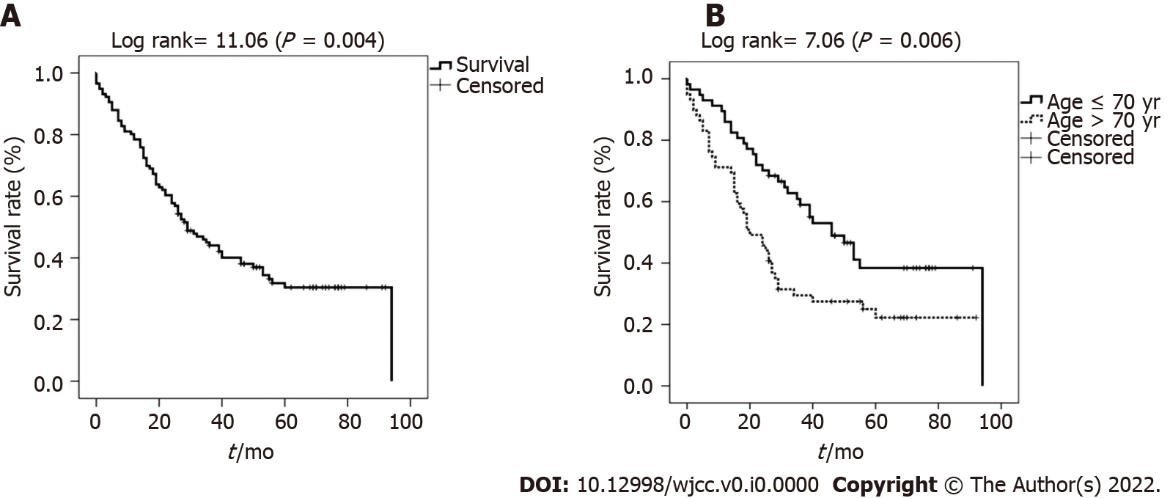 Figure 1 Overall survival rate in all patients and elderly patients. A: Overall survival rate in patients who underwent surgery for extrahepatic cholangiocarcinoma; B: Overall survival rate of extrahepatic cholangiocarcinoma patients according to an age of 70 years. 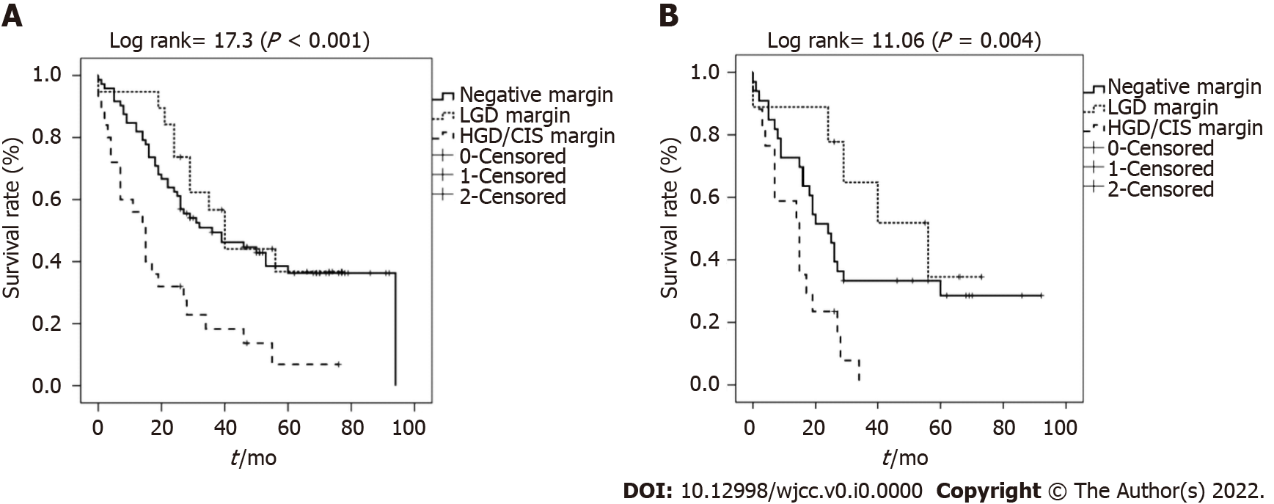 Figure 2 Overall survival rate according to resection margin status in all patients and elderly patients. A and B: Overall survival rate according to resection margin in all patients with extrahepatic cholangiocarcinoma (A) and in the subgroup of elderly patients > 70 years of age (B). LGD: Low-grade dysplasia; HGD: High-grade dysplasia; CIS: Carcinoma in situ.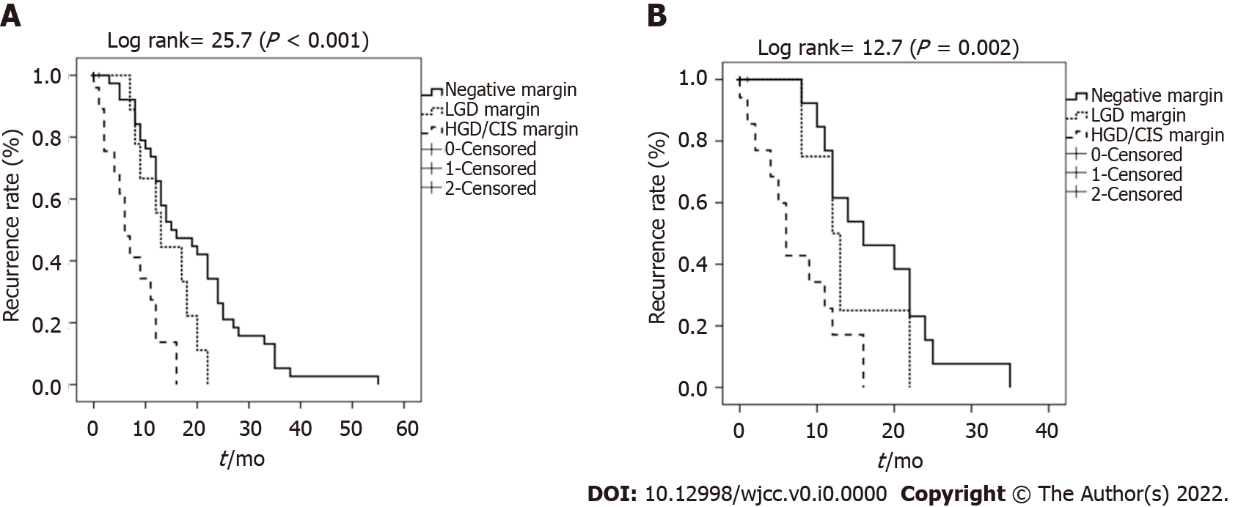 Figure 3 Tumor recurrence rate according to resection margin status in all patients and elderly patients. A and B:  Overall tumor recurrence rate according to resection margin in all patients with extrahepatic cholangiocarcinoma (A) and in the subgroup of elderly patients > 70 years of age (B). LGD: Low-grade dysplasia; HGD: High-grade dysplasia; CIS: Carcinoma in situ.Table 1 Baseline characteristic profiles and clinical outcomes in patient with extrahepatic cholangiocarcinomaValues are n (%) or the mean ± standard deviation (SD) or mean (range). EHCC: Extrahepatic cholangiocarcinoma; CBD: Common bile duct; CHD: Common hepatic duct; PTBD: Percutaneous transhepatic biliary drainage; LGD: Low-grade dysplasia, HGD: High-grade dysplasia; CIS: Carcinoma in situ; Op: Operation; BDR: BDile duct resection; PPPD: Pylorus preserving pancreaticoduodenectomy.Table 2 Univariate and multivariate analyses for prognostic factors for overall survival in patients with extrahepatic cholangiocarcinomaEHCC: Extrahepatic cholangiocarcinoma; CBD: Common bile duct; CHD: Common hepatic duct; PTBD: Percutaneous transhepatic biliary drainage; LGD: Low-grade dysplasia, HGD: High-grade dysplasia; CIS: Carcinoma in situ; Op: Operation; BDR: BDile duct resection; PPPD: Pylorus preserving pancreaticoduodenectomy.Baseline characteristicsBaseline characteristicsAge (yr, ≤ 70/ > 70)57/ 59Gender (female/male)49/ 67Comorbidity (-/+)75/ 41Location of tumor (distal CBD/proximal CBD/CHD or Klatskin tumor)51/43/22Preoperative drainageNone5Endoscopic bile drainage87PTBD24Resection marginNegative72LGD positive19HGD/CIS positive25T stage (T1/2/3/4)42/ 49/ 25/ 0N stage (0/1)82/ 34Perineural invasion (-/+)41/ 75Lymphatic invasion (-/+)81/ 35Differentiation (well/ moderate/ poor)18/ 72/ 26CA 19-9 (≤ 37/> 37)44 / 72Op methodBDR24PPPD or Whipple operation70BDR + hepatectomy19BDR+ PPPD or Whipple + hepatectomy3Adjuvant therapy (-/+)70 / 46Clinical outcomesRecurrence rate63 (54.3)Time from operation to recurrence13 moOp related death10 (8.6)Op related death≤ 70 years old: 2/ 57 (3.5)Op related death> 70 years old: 8/ 59 (13.6)Mortality77 (66.4)Cancer related mortality65/ 77(84.4)Overall survival (mean)44.2 ± 3.43 moUnivariate analysis for overall survivalUnivariate analysis for overall survivalUnivariate analysis for overall survivalHazard ratio (95 %CI)P value Age (> 70 yr old) 1.98 (1.21–3.23)< 0.01 Gender (female)1.18 (0.37–3.72)0.32 Location of tumor0.02distal CBD1prox. CBD0.32 (0.10–1.02)0.06CHD or Klatskin tumor3.73 (0.69–20.2)0.13 Op method0.35BDR1PPPD or Whipple operation1.09 (0.97- 1.23)0.42BDR + hepatectomy1.88 (0.28-12.63)0.51BDR+ PPPD or Whipple + hepatectomy19.35 (2.78-134.64)< 0.01 Resection margin< 0.01Negative1LGD positive0.83 (0.42-1.63)0.58HGD/CIS positive7.72 (1.04-57.52)0.001T stage0.283   T11   T20.95 (0.15-5.94)0.105   T31.53 (0.82-3.14)0.283 N stage    N(-)1   N(+)1.31 (0.96-2.54)0.120Perineural invasion1.28 (0.8-2.1)0.329Lymphatic invasion1.13 (0.7-1.9)0.624Differentiation 1.16 (0.5-2.6)0.814   Well 1   Moderate0.73 (0.20-2.63)0.625   Poor2.07 (0.50-8.56)0.317CA 19-91.00 (0.99-1.00)0.592Comorbidity1.38 (0.92-2.21)0.173History of malignancy0.88 (0.4-1.8)0.707Adjuvant therapy 0.31 (0.11-0.86)0.024Multivariate analysis for overall survivalMultivariate analysis for overall survivalMultivariate analysis for overall survivalAge (≥ 70 yr old)1.9 (1.2-3.1)0.01HGD/CIS positive margin2.47 (1.4-4.2)0.002